BalajiBalaji.371125@2freemail.com  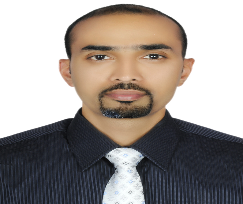 Personal Information	 ___________					Personal Summary		_________Date of birth		: 27th February 1974			 	An Inquisitive and meticulous professionalDriving License		: Valid UAE Driving License			 in the field of Credit Control/AccountsVisa Status		: Residence					payables/Inventory Management with  Languages known	: English, Tamil, Malayalam and Hindi		experience in working for the finance  			                                                                                       department of major organisations for                                                                                                                                     19 years. Developing, implementing &                               			                                               maintaining professional credit control  			                                                                         systems and maintaining perfect filing and 									records related to payables and inventory.Related Experiences :  	 Stores/Inventory/Cost Control – Hospitality – 7 years		        	 Purchasing  - Hospitality – 3 Years		   	 Accts Payables – Hospitality/Construction – 5 Years		    	 Accts Receivables/Credit Control Manager– Construction/Hospitality/Media– 6 Years         		      	 Educational BackgroundBachelor of Commerce (B.Com), from Madras UniversityOther Qualifications/ Certifications1 Month course on certificate in Materials Management At TATTI (Tamilnadu Advanced Technical Training Institute)1 Month course on “Air Cargo Foundation” from Emirates Aviation College, passed with distinction.Computer skillsKnowledge of Ms- Office- Excel, Word, PowerPoint, Outlook, Publisher. Technical KnowledgeKnowledge of IBM Systems to maintain stores in posting requisitions.Knowledge of ADACO Systems version 8.1 (From ADACO Services Inc.-UK) and Knowledge of SCALA systems Version 5.1 (SCALA Systems, Hungary) on the Accounts Payable and Receivables module.Proficient on Exact ERP accounting software.Knowledge and experience on SAP FICO module (including assisting in testing during the upgrade process.Roles & OrganizationsJanuary 2011 – Present   - Credit Analyst/management/collections – Gulf News (Al Nisr Publishing LLC), UAESept 2007 – Jan 2011      - Credit Controller/Accounts Receivables – Johnson Arabia LLC, UAEAug 2005 – July 2007      - Accounts Payables/Receivables/Administrator/payroll officer                                                              Kele Contracting LLC, UAE  Jan 2002 – Jul 2005	- Receiving clerk/Accounts Payables Officer – Jumeirah                                                   International Group of Hotels, UAEJan 1999 – Dec 2001	- Store Keeper/Cost Contol Assistant  – Hilton International - UAE                                        1994 – 1998		- Store Keeper – Merit Swiss Asian School of Hotel ManagementProfessional AchievementsReceived the Employee of the month award for the month of July 2001 for finishing the entire backlog in accounts payables and nominated in June 2002 for being a very good team player.Certified Jumeirah International Internal Quality Reviewer/Auditor checking for compliances of various departments in line with ISO 9001: 2000.Have received monetary rewards for good performance in Credit collection.Have exposure in formatting credit policies, systems and implementation.Job ProfilesCredit Management/Credit Control/CollectionsReviewing the credit limit and period of all customers on a quarterly basis.Making checks with third party credit bureau about a potential client’s rating.Having to make decisions as to whether to offer credit to a client.Assisting and attending to clients queries like statements, reconciliation and invoice copies and following up on expired bank guarantees and maintain status of letter of credits.Consistent follow up for payments by phone calls and visits as per approved credit terms.Involved the negotiation of disputes and sorting the same in a timely manner by making consistent visit to the client.Updating customer records and ensuring that all records are up to date.Allocating payments received to correct invoices and running age debtor reports on a timely manner.Have managed and supervised a team of bill collectors and junior staff by providing training and conducting extra-curricular activities. Understanding and interpreting of agreements and legal documents and following up for payments as per the agreed terms.Preparing and putting up credit approvals for management’s perusal pertaining to various client’s credit limit and period.Ensuring that all documents like release order, agreements and LPO of client are in place.Arranging weekly meetings and liaising with the sales teams to update and resolve overdue and outstanding cases.Liaising with company assigned solicitors on a constant basis on status of legal cases and requirements thereof.Preparing Write off summary on a quarterly basis for short and bad debts.Informing management and discussing on further action of bad and overdue debts at the precise time.AdministrationHandling petty cash to the tune of and not limited to Aed 100,000/month.Office administration by ordering and replenishing stationary items, hiring and maintaining documents related to photocopiers and printers.Travel itineraries for management and staff and making arrangements for welcoming corporate delegates.Attending phone calls at the main desk and maintaining a guest log.Taking initiative in arranging and managing staff parties and corporate events.Accounts Assistant (Payables)Managed the accuracy and timely processing of up to 20,000 invoices with supporting documents.Payment approval process, documentation and pre-payment verification, post payment attest function, disbursement of cheques and payment advices.Consistent in maintaining accuracy in calculating figures related to discounts, interest commissions and percentages.  Bank Reconciliation and reconciliation of vendor accounts.                                                                        Preparing the foreign currency payment and Telegraphic transfers through bank. Checking for quantity variances with the delivery note and prices according to the Purchase order for vendor invoices.Charging expenses to accounts and cost centers by analyzing invoice/expense reports as per chart of accounts.Cross checking all contract invoices for validity of its period, amount and paying them accordingly.Facilitated no fault internal and external audits as a result of sound record keeping and thorough documentation.Assessed and closed A/P sub ledger on a monthly basis by validating content and resolved vendor issues amicably. Inventory/Receiving & Store KeepingFully Responsible for Maintaining Par Stocks and Re-order Level of all Stores.Maintaining the FIFO and LIFO methods to perfection during issue of goods.Responsible for maintaining a record of the expiry of items and issuing it to the Departments concerned to use it well before expiry and storing goods according to their temperature specifications.Responsible to check the Quality, Quantity and Temperature of goods.Familiar with the hygiene standards required by an ISO organization. Experienced in tallying monthly stocks related to purchases, Inventories and Issues.Co-ordination and planning activities for a perpetual inventory system.Well versed in arranging items as per related specifications in order for easy issuance and inventory.Hobbies_______________________________________________________________________________Photography, Numismatics, Current affairs and technology know how